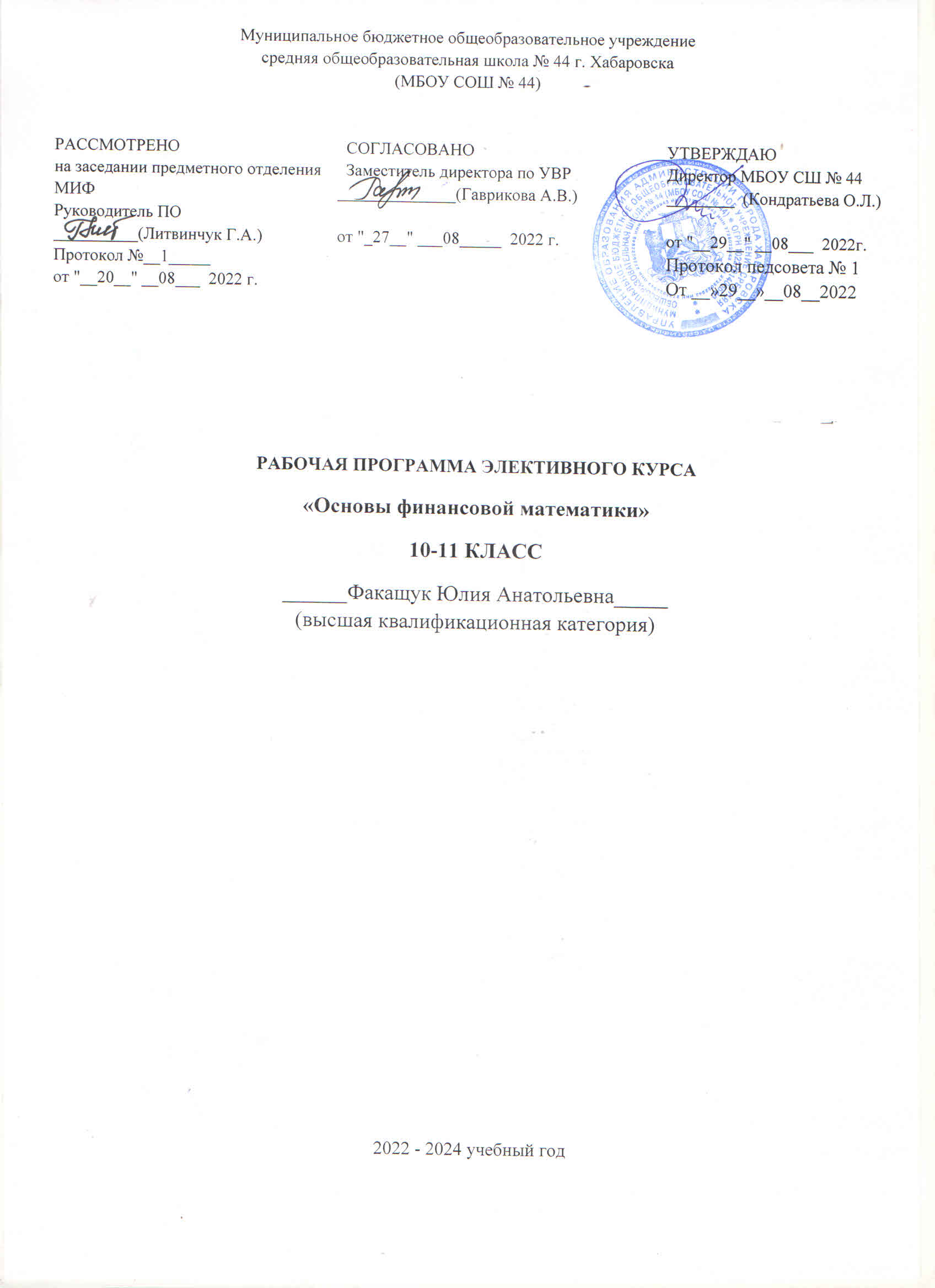 АННОТАЦИЯ ЭЛЕКТИВНОГО КУРСАПредлагаемый элективный курс адресован учащимся 10-х, 11-х классов. Главная его идея – это углубление и расширение школьного курса математики, что, несомненно, будет направлено на осмысленное изучение математики, а значит и качественную подготовку к государственной итоговой аттестации в формате ЕГЭ. Данный курс позволит удовлетворить образовательные потребности учащихся, осваивающих как базовый уровень математики, так и профильный уровень.Учебная программа по курсу «Основы финансовой математики» для среднего общего образования разработана на основе фундаментального ядра общего образования и в соответствии с требованиями ФГОС к структуре и результатам освоения основных образовательных программ среднего общего образования. В ней соблюдается преемственность с учебной программой по математике основного общего образования.Программа включает в себя:пояснительную записку,общую характеристику курса;Планируемые результаты обучения и освоения содержания курса;содержание курса;учебно-тематическое	планирование	с	определением	основных	видов	учебной деятельности обучающихся;формы и методы занятий;формы и методы контроля;учебно-методическое обеспечение образовательного процесса;материально-техническое обеспечение образовательного процесса;ПОЯСНИТЕЛЬНАЯ ЗАПИСКАНЕОБХОДИМОСТЬ ИЗУЧЕНИЯ КУРСА«ОСНОВЫ ФИНАНСОВОЙ МАТЕМАТИКИ»Финансовая математика – это раздел прикладной математики, в рамках которой изучаются методы математических расчётов, применяемых в финансовых операциях.В настоящее время математика считается одним из важнейших методов анализа экономической действительности. Математика делает экономические понятия более четкими, позволяет понять количественные законы экономики, ускоряет процесс принятии управленческих (хозяйственных) решений. Успехи формализации экономических понятий при помощи математики стали возможны благодаря прогрессу в области прикладной математики и развитию науки (в частности, информационных технологий).В государственную итоговую аттестацию учащихся 11-х классов включено практико- ориентированное задание №17 стандартных вариантов ЕГЭ: текстовая задача с экономическим содержанием. Это задание можно условно разделить на 4 основных блока:1) Проценты; 2) Вклады; 3) Кредиты; 4) Задачи на оптимальный выбор.Начинать знакомить учащихся с методами начисления процентов по вкладам: простые и сложные проценты необходимо в рамках уроков математики начиная с 9 класса в рамках изучения по темы «Прогрессии» (Арифметическая прогрессия – простые проценты; Геометрическая прогрессия – сложные проценты).Учащимся 11 классов очень важно правильно подойти к выбору профессии. Переход экономики на рыночные отношения предопределяет новый подход к проблеме социальной и профессиональной ориентации выпускника. В рамках курса особое внимание уделяется профессиональному просвещению – ознакомлению учащихся и выпускников учебных заведений с современными видами трудовой деятельности и социально-экономическими особенностями различных профессий, что позволит им подойти более осознанно к выбору будущей профессии.Также необходимость введения данного курса обусловлена реализацией федерального проекта «Содействие повышению уровня финансовой грамотности населения и развитию финансового образования в Российской Федерации»1. Целью этого проекта является повышение финансовой грамотности российских граждан (особенно учащихся школ и высших учебных заведений, а также взрослого населения с низким и средним уровнями доходов), содействие формированию у российских граждан разумного финансового поведения, обоснованных решений и ответственного отношения к личным финансам, повышение эффективности в сфере защиты прав потребителей финансовых услуг.В связи с чем и возникла необходимость введения элективного учебного курса«Основы финансовой математики», цель которого повысить общекультурный уровень учащихся, заложить основы финансовой математики и как следствие финансово грамотного поведения, а также обеспечить выпускникам успешное выполнение задания № 17 на ЕГЭ.ЦЕЛИ КУРСА «ОСНОВЫ ФИНАНСОВОЙ МАТЕМАТИКИ»Расширить и углубить знания учащихся по некоторым разделам математики –«Финансовая математика», не включенным в общеобразовательную программу, но необходимые для дальнейшего обучения.Повысить уровень финансовой грамотности учащихся посредством освоения основных понятий из сферы финансов и изложения их в увязке с относительно продвинутой системой математического моделирования.ЗАДАЧИ КУРСА «ОСНОВЫ ФИНАНСОВОЙ МАТЕМАТИКИ»Актуализация, систематизация и обобщение знаний учащихся по математике.Формирование	у	учащихся	понимания	роли	математических	знаний	как инструмента, позволяющего выбрать лучший вариант действий из многих возможных.Развитие интереса учащихся к изучению математики, финансовой математики, экономики, обществознания, технологии.Расширение научного кругозора учащихся.Обучение старшеклассников решению учебных и жизненных проблем, способам анализа информации, получаемой в разных формах.Формирование понятия о математических методах при решении сложных математических задач.Описание процесса происходящего в экономике семьи, организаций, государства и мирового устройства экономики с помощью математической модели с последующем изучением влияния внутренних и/или внешних факторов на полученную модель и как следствие принятие решений и выбора оптимального варианта действий.Сформировать понимание устройства банковской системы, взаимоотношений вкладчик-банк и заемщик-банк и пр.Сформировать понимание того, что математика — это универсальный язык, используемый для формализации и количественного моделирования сложных процессов, явлений и объектов в естествознании и социальных науках. Она также является самостоятельной наукой и может быть использована как метод получения нового знания.ОБЩАЯ ХАРАКТЕРИСТИКА КУРСАМатематическое образование играет важную роль и в практической, и в духовной жизни общества. Практическая сторона связана с созданием и применением инструментария, необходимого человеку в его продуктивной деятельности, духовная сторона  с интеллектуальным развитием человека, формированием характера и общей культуры.Программа курса ориентирована на базовые знания обучающихся по математике. Курс дополняет и развивает школьный курс математики, а также является информационной поддержкой дальнейшего образования и ориентирован на удовлетворение образовательных потребностей старших школьников, их аналитических и синтетических способностей.В процессе освоения содержания данного курса ученики овладевают новыми знаниями, обогащают свой жизненный опыт, получают возможность практического применения своих интеллектуальных, организаторских способностей, развивают свои коммуникативные способности, овладевают обще учебными умениями. Освоение предметного содержания курса и сам процесс изучения его становится средствами, которые обеспечивают переход от обучения учащихся к их самообразованию.Методической основой предлагаемого курса является деятельностный подход к обучению математике. Данный подход предполагает обучение не только готовым знаниям, но и деятельности по приобретению этих знаний, способов рассуждений, доказательств. В связи с этим в процессе изучения курса учащимся предлагаются задания, стимулирующие самостоятельное открытие ими математических фактов, новых, ранее неизвестных, приемов и способов решения задач.Дальнейшее развитие приобретут и познавательные действия. Учащиеся глубже осознают основные особенности математики как формы человеческого познания, научного метода познания природы, а также возможные сферы и границы её применения. Математическое образование вносит свой вклад в формирование общей культуры человека.В результате целенаправленной учебной деятельности, осуществляемой в формах учебного исследования, учебного проекта, получит дальнейшее развитие способность к информационно-поисковой деятельности: самостоятельному отбору источников информации в соответствии с поставленными целями и задачами. Учащиеся научатся систематизировать информацию по заданным признакам, критически оценивать и интерпретировать информацию. Изучение курса будет способствовать развитию ИКТ- компетентности учащихся.Получит дальнейшее развитие способность к самоорганизации и саморегуляции. Учащиеся получат опыт успешной, целенаправленной и результативной учебно- предпрофессиональной деятельности; освоят на практическом уровне умение планировать свою деятельность и управлять ею во времени; использовать ресурсные возможности для достижения целей; осуществлять выбор конструктивных стратегий в трудных ситуациях; самостоятельно реализовывать, контролировать и осуществлять коррекцию учебной и познавательной деятельности на основе предварительного планирования и обратной связи, получаемой от педагогов.Курс включает в себя следующие модули:Модуль I. Проценты;Модуль II. Банк и банковские продукты;Модуль III. Вклады;Модуль IV. Кредиты;Модуль V. Бюджет семьи;Проектная работа.Практическая значимость курса «Основы финансовой математики» обусловлена тем, что его объектами являются фундаментальные структуры и количественные отношения действительного мира. Математическая подготовка необходима для понимания принципов устройства банковской системы, взаимоотношений вкладчик-банк и заемщик-банк и пр. Математика является языком науки «Экономика». С еѐ помощью моделируются и изучаются явления и процессы, происходящие в экономике семьи, организаций, государства и мирового устройства экономики.Курс «Основы финансовой математики» является одним из опорных курсов старшей школы: он обеспечивает изучение таких дисциплин, как экономика, обществознание и др. Развитие мышления учащихся при изучении настоящего курса способствует усвоению предметов гуманитарного цикла. Практические умения и навыки математического характера необходимы для дальнейшей жизни, трудовой и профессиональной подготовки школьников.Развитие у учащихся правильных представлений о сущности и происхождении математических абстракций, соотношении реального и идеального, характере отражения математической наукой явлений и процессов реального мира, месте математики в системе наук и роли математического моделирования в научном познании и в практике способствует формированию научного мировоззрения учащихся, а также формированию качеств мышления, необходимых для адаптации в современном информационном обществе.Требуя от учащихся умственных и волевых усилий, концентрации внимания, активности развитого воображения, математика развивает нравственные черты личности (настойчивость, целеустремлѐнность, творческую активность, самостоятельность, ответственность, трудолюбие, дисциплину и критичность мышления) и умение аргументированно отстаивать свои взгляды и убеждения, а также способность принимать самостоятельные решения.Изучение курса «Основы финансовой математики» существенно расширяет кругозор учащихся, знакомя их с индукцией и дедукцией, обобщением и конкретизацией, анализом и синтезом, классификацией и систематизацией, абстрагированием, аналогией. Активное использование задач на всех этапах учебного процесса развивает творческие способности школьников.При обучении формируются умения и навыки умственного труда  планирование своей работы, поиск рациональных путей её выполнения, критическая оценка результатов. В процессе обучения школьники должны научиться излагать свои мысли ясно и исчерпывающе, лаконично и ёмко, приобрести навыки чёткого, аккуратного и грамотного выполнения математических записей.ПЛАНИРУЕМЫЕ РЕЗУЛЬТАТЫ  ОБУЧЕНИЯ И ОСВОЕНИЯ КУРСАИзучение курса «Основы финансовой математики» даёт возможность достижения обучающимися следующих результатов.Личностные:сформированность мировоззрения, соответствующего современному уровню развития науки; критичность мышления, умение распознавать логически некорректные высказывания, отличать гипотезу от факта;готовность и способность вести диалог с другими людьми, достигать в нём взаимопонимания, находить общие цели и сотрудничать для их достижения;навыки сотрудничества со сверстниками, детьми младшего возраста, взрослыми в образовательной, общественно полезной, учебно-исследовательской, проектной и других видах деятельности;готовность и способность к образованию, в том числе самообразованию, на протяжении всей жизни; сознательное отношение к непрерывному образованию как условию успешной профессиональной и общественной деятельности;эстетическое отношение к миру, включая эстетику быта, научного и технического творчества;осознанный выбор будущей профессии и возможностей реализации собственных жизненных планов; отношение к профессиональной деятельности как возможности участия в решении личных, общественных, государственных, общенациональных проблем;осознание значения семьи в жизни человека и общества, принятие ценности семейной жизни, уважительное, формирование ответственного и заботливого отношения к членам своей семьи, нравственного сознания и поведения в семье;формирование способности делать осознанный выбор из различных возможностей реализации собственных жизненных планов при постановке финансовых целей и готовности к самостоятельной, творческой, ответственной деятельности в процессе финансового планирования жизни.Метапредметные:способность организовывать собственную деятельность, исходя из целей и способов их достижения, определённых руководителем;умение анализировать рабочую ситуацию, осуществлять текущий и итоговый контроль, оценку и коррекцию собственной деятельности, нести ответственность за результаты своей работы;готовность и способность к самостоятельной информационно-познавательной деятельности, включая умение ориентироваться в различных источниках информации, критически оценивать и интерпретировать информацию, получаемую из различных источников;способность использовать информационно-коммуникационные технологии в профессиональной деятельности;умение работать в команде, продуктивно общаться и взаимодействовать в процессе совместной деятельности, учитывать позиции других участников деятельности, эффективно разрешать конфликты;способность определять назначение и функции финансовых институтов, использовать различные финансовые инструменты для повышения благосостояния семьи;способность оценивать влияние образования, профессиональной подготовки и повышения квалификации на последующую карьеру и личные доходы;умение определять приоритетные расходы, составлять бюджет семьи, осуществлять анализ бюджета и оптимизировать его для формирования сбережений;умение соотносить доходность и риск при размещении сбережений в банках, оценивать необходимость использования кредитов для решения своих финансовых проблем и проблем семьи;способность учитывать финансовые риски в процессе принятия решений, связанных с расходами и сбережениями, на основе информации об инфляции, изменении валютного курса, экономических кризисах;владение навыками познавательной, учебно-исследовательской и проектной деятельности, навыками разрешения проблем; способность и готовность к самостоятельному поиску методов решения практических задач, применению различных методов познания;владение языковыми средствами — умение ясно, логично и точно излагать свою точку зрения, использовать адекватные языковые средства;владение навыками познавательной рефлексии как осознания совершаемых действий и мыслительных процессов, их результатов и оснований, границ своего знания и незнания, новых познавательных задач и средств их достижения.ПредметныеВ результате освоения курса учащиеся должны знать, как:читать диаграммы, таблицы и графики;рассчитывать	доходы	своей	семьи,	полученные	из	разных	источников	и остающиеся после уплаты налогов;контролировать свои расходы и использовать разные способы экономии денег;достигать поставленных финансовых целей через управление семейным бюджетом;рассчитывать ожидаемую стоимость сберегательного вклада при различных условиях договора;выбирать из банковских сберегательных вкладов тот, который в наибольшей степени отвечает поставленной цели; рассчитывать процентный доход по вкладу;оценивать стоимость и риск ипотечного кредита;находить информацию об изменениях курсов валют;рассчитывать размер ежемесячной выплаты по кредиту, определять, может ли семья позволить себе кредит;воспользоваться	досрочным	погашением	кредита	или	рефинансированием кредита.СОДЕРЖАНИЕ КУРСАМодуль 1. «Проценты».Модуль «Проценты» способствует формированию у учащихся математического аппарата для решения задач окружающей реальности. Происходит развитие и завершение базовых знаний об увеличении и/или уменьшении на а% и пр.Основные понятия и определения: проценты, скидка или дисконт, прямая и обратная пропорциональность. Увеличение величины Х на а% - Х*(1+а/100). Уменьшение величины Х на а% - Х*(1-а/100). Нахождение процента от числа. Нахождение числа по известному проценту. Чтение и анализ данных, представленных в виде графиков, диаграмм и таблиц. Текстовые арифметические задачи на товарно-денежные отношения. Текстовые арифметические задачи на проценты.Основное назначение этих вопросов связано с повышением общей математической подготовки учащихся, освоением простых и эффективных приёмов решения алгебраических задач.Модуль 2. «Банк и банковские продукты».Что такое банк. Простейшая модель банковской системы. Банковские продукты.Вклады. Кредиты. Услуги коммерческих банков.Модуль 3. «Вклады».Модуль «Вклады» представлен двумя основными блоками: «Вклады. Простые проценты. Арифметическая прогрессия» и «Вклады. Сложные проценты. Геометрическая прогрессия». Содержание этого модуля нацелено на получение школьниками конкретных знаний о вкладах и способах начисления процентов.Основные понятия и определения: банк, вклад, вкладчик, взаимоотношения банк- вкладчик, дата начисления процентов, период начисления процентов, проценты, процентные деньги, сумма вклада, основная сумма вклада, процентная ставка, начисляемые проценты, доход по вкладу, простые проценты, сложные проценты, выручка и пр.Простые проценты и арифметическая прогрессия. Сложные проценты и геометрическая прогрессия.Применение знаний, полученных в ходе изучения обязательной программы общеобразовательной школы на практике, в повседневной жизни, в том числе методы быстрого счета:определение и основные свойства арифметической прогрессии; формула для нахождения суммы её нескольких первых членов и пр.;определение и основные свойства геометрической прогрессии; формула для нахождения суммы её нескольких первых членов и пр.Модуль 4. «Кредиты».Модуль «Кредиты» представлен тремя основными блоками: «Задачи с заданными условиями выплаты суммы основного долга», Дифференцированные платежи и«Аннуитетные платежи». Содержание этого модуля нацелено на получение школьниками конкретных знаний о различных условиях выплаты кредита. Этот материал необходим, прежде всего, для формирования у учащихся финансовой грамотности  умения воспринимать и критически анализировать информацию, представленную в различных формах, понимать вероятностный характер многих реальных зависимостей.Основные понятия и определения: банк, заемщик, кредит, кредитор, взаимоотношения банк-заемщик, дата погашения кредита, дата начисления процентов, период начисления процентов, проценты, процентные деньги, сумма кредита, основная сумма долга, оставшаяся сумма основного долга, период кредитования, процентная ставка, начисляемые проценты, полная выплата в период, выплата суммы основного долга, выплата процентов по кредиту в период, переплата по кредиту, простые проценты, сложные проценты, выручка, авансовые платежи, дифференцированные платежи, шаровой платеж, аннуитетные платежи, и пр.Анализ графика реальных платежей по кредиту. Дифференцирование задач по типам: задачи с заданным условием платежей суммы основного долга; равномерные платежи суммы основного долга (дифференцированные платежи); равные платежи по кредиту (аннуитетные платежи). Формирование графика платежей по кредиту, включающие расчеты. Методы решения задач: метод двух карманов, описательный метод.Модуль 5. «Бюджет семьи».Цели:формирование у учащихся первоначальных экономических знаний и умение применять их в семейной экономике;вооружить учащихся знаниями о домашней экономике, сформировать навыки ведения домашней финансовой документации;воспитать уважение к собственности, ответственность, экономность, сформировать экономическое мышление, культуру потребления.Задачи:познакомить учащихся с экономической жизнью семьи, правилами ведения домашнего хозяйства, семейным бюджетом, источниками дохода, рациональным расходованием средств;развивать целостность взглядов на семью, ее роль в обществе, ее экономические, социальные и нравственные устои и традиции;раскрыть взаимосвязь семьи, общества и государства;научить осуществлять несложные экономические расчеты и в первую очередь определять затраты на услуги (воду, газ, тепло, канализацию, уборку), продукты питания, одежду и др.;сформировать экономическую культуру, экономическое мышление;воспитывать у учащихся бережное отношение к ресурсам, трудолюбие, гуманность, порядочность;ипотечное кредитование; потребительские кредиты.Итоговая (проектная) работа:Анализ межкурсовых связей: математика, обществознание, история, информатика, экономика, технология. Проектная работа.Организация проектной деятельности предусматривает следующие этапы:Педагог обеспечивает учащихся материалами для ознакомления с возможными темами проектной деятельности: книги; журнальные статьи; интернет-ресурсы; продукты проектной деятельности, выполненные другими учащимися.Консультирование по выбору тем проектной работы.Утверждение тем проектных работ, анализ возможных направлений в пределах конкретного проекта, постановка задач, которые необходимо осуществить к следующему консультационному занятию (постановка проблемной ситуации, определение типа проекта, распределение ролей в пределах группы, если проект выполняется в группе).Консультирование учащихся в процессе выполнения работы.Подготовка к защите проекта.Защита проектной работы.Методические рекомендации по реализации программыОсновным дидактическим средством для предлагаемого курса являются тексты рассматриваемых типов задач, которые могут быть выбраны из разнообразных сборников, различных вариантов ЕГЭ, открытого банка заданий ЕГЭ или составлены учителем.Для более эффективной работы учащихся целесообразно в качестве дидактических средств использовать медиа ресурсы, организовывать самостоятельную работу учащихся с использованием дистанционных образовательных технологий, в том числе осуществлять консультационные процедуры через форум, чат, электронную почту.УЧЕБНО-ТЕМАТИЧЕСКОЕ ПЛАНИРОВАНИЕ С ОПРЕДЕЛЕНИЕМ ОСНОВНЫХ ВИДОВ УЧЕБНОЙ ДЕЯТЕЛЬНОСТИОБУЧАЮЩИХСЯТематическое планирование реализует один из возможных подходов к распределению изучаемого материала по курсу «Основы финансовой математики».Таблица 1.	Календарно-тематическое планированиеФОРМЫ И МЕТОДЫ ЗАНЯТИЙВ современных условиях задачей образования становится не просто передача накопленных знаний, а обучение навыкам адаптации к быстро меняющимся экономическим и социальным условиям жизни. Результат эффективного обучающего процесса заключается в выработке у учащихся умения встраиваться в динамическую среду жизнедеятельности общества, в развитии у них желания и возможностей коллективной работы, в формировании навыков социального общения.В процессе преподавания курса «Финансовая грамотность» основное внимание следует уделять не заучиванию финансовой терминологии и формулам, а также не теоретическому описанию различных сегментов финансового рынка, а развитию у учащихся умения самостоятельно понимать процессы, происходящие на этих сегментах, выбирая наиболее рациональные стратегии поведения и принимая взвешенные, обдуманные решения. Поэтому методика преподавания должна базироваться на рассмотрении основных финансовых понятий в контексте прикладных аспектов принятия решений.Исходя из того, что целью обучения является формирование у учащихся практических навыков управления личными финансами, пассивные методы обучения должны минимально использоваться в данном курсе. Целесообразно использовать интерактивность, в том числе при объяснении преподавателем нового материала. Это предусматривает открытые формы взаимодействия преподавателя и учащихся в ходе занятий: учащимся разрешается задавать вопросы по мере возникновения проблем с усвоением нового материала; преподаватель тоже может задавать вопросы, побуждая учащихся комментировать и обсуждать тот или иной пример из жизни.Чрезвычайно полезно широко использовать компьютеры и программируемые научные калькуляторы для проведения количественных расчётов. Следует снять с учащегося груз механических и громоздких расчётов, концентрируя внимание школьников на содержательном понимании финансовых процессов.Наиболее эффективным методом обучения является «обучение в процессе деятельности». Поэтому существенная часть учебного времени должна отводиться на выполнение практических заданий. Это и рассмотрение различных жизненных ситуаций, с которыми учащиеся могут столкнуться в финансовой сфере; и решение задач, максимально приближенных к тем задачам, которые учащимся предстоит решать в их взрослой жизни; и выполнение практических упражнений (практикумы); и представление, и обсуждение групповых проектов. При реализации данной методики важная роль отводится обсуждению учащимися конкретных жизненных ситуаций и выполнению практических заданий совместно с их родителями. Кроме того, отдельные задания, предлагаемые учащимся, должны развивать у них навыки использования компьютера и Интернета, что также является необходимым в современной жизни. Объём предлагаемого учебного материала является достаточным для самостоятельного освоения учащимся каждой темы (в том числе для формирования требуемых практических умений и навыков) и сдачи контрольного мероприятия по ней.Материал курса разбит на тематические модули. В каждом модуле материал распределён по занятиям. Такое распределение является рекомендательным, а не обязательным. Учитель в зависимости от уровня класса и степени усвоения материала может вносить в учебно-тематический план свои коррективы.ФОРМЫ И МЕТОДЫ КОНТРОЛЯФормы и методы контроля: тестирование, самопроверка, взаимопроверка учащимися друг друга, собеседование, письменный и устный зачет, проверочные письменные работы, наблюдение. Количество заданий в тестах по каждой теме не одинаково, они носят комплексный характер, и большая часть их призвана выявить уровень знаний и умений тестируемого.Организация и проведение аттестации учащихся. Предусмотрено проведение промежуточных зачетов по окончанию каждого модуля, выполнение творческих заданий и итоговой зачетной работы.При прослушивании блоков лекционного материала и проведения семинара, закрепляющего знания учащихся, предусматривается индивидуальное или групповое домашнее задание, содержащее элементы исследовательской работы, задачи для самостоятельного решения. Защита решений и результатов исследований проводится на выделенном для этого занятии и оценивается по пятибалльной системе или системе «зачет- незачет», в зависимости от уровня подготовленности группы.УЧЕБНО-МЕТОДИЧЕСКОЕ ОБЕСПЕЧЕНИЕ ОБРАЗОВАТЕЛЬНОГОПРОЦЕССАПОСОБИЕ ДЛЯ УЧАЩИХСЯШестаков С.А. ЕГЭ 2018. Математика. Задачи с экономическим содержанием. Задача 17 (профильный уровень) / Под.ред. И.В. Ященко – М.:МЦНМО, 2018. – 208 с.ИНФОРМАЦИОННЫЕ РЕСУРСЫМатематика. Подготовка к ЕГЭ: задача с экономическим содержанием (задание 19 профильного уровня).: учебно-методическое пособие / под.ред. Ф.Ф. Лысенко и С.Ю. Кулабухова. – Ростов-на-Дону: Легион, (готовимся к ЕГЭ)Математика. ЕГЭ. Алгебра: задания с развернутым ответом: учебно-методическое пособие / Под ред. Ф.Ф. Лысенко, С.Ю. Кулабухова. – Ростов-на-Дону: Легион, (ЕГЭ.)«Решу ЕГЭ»: Математика. ЕГЭ – 2019: задания, ответы, решения. Обучающая система Дмитрия Гущина. (сайт https://ege.sdamgia.ru)«Решу ОГЭ»: Математика. ОГЭ – 2019: задания, ответы, решения. Обучающая система Дмитрия Гущина. (сайт https://math-oge.sdamgia.ru )«Федеральный методический центр по финансовой грамотности системы общего и среднего профессионального образования» https://fmc.hse.ru/methodology;Межрегиональный методический центр по финансовой грамотности системы общего и среднего профессионального образования НИУ ВШЭ - Санкт-Петербург https://spb.hse.ru/dopbusiness/mmc;Дни финансовой грамотности http://dnifg.ru/news/;Ваши финансы https://vashifinancy.ru;Финансовая грамотность населения Проект Министерства финансов Ставропольского	края	http://fingram26.ru/articles/banki-i-bankovskie-produkty/, https://yadi.sk/d/fcvnftvH3PqBVk.8. МАТЕРИАЛЬНО-ТЕХНИЧЕСКОЕ ОБЕСПЕЧЕНИЕ ОБРАЗОВАТЕЛЬНОГО ПРОЦЕССАПечатные пособияТаблицы – графики платежейРаздаточный материал: условия задач, варианты проверочных работТехнические средства обучениякомпьютер;проектор;экран проекционный.Номер занятияСодержание материалаКоличество часов (теория/ практикум)Количество часов (теория/ практикум)Формы занятийДатаНомер занятияСодержание материала6834Формы занятийДатаМодуль I. ПроцентыМодуль I. Проценты20 (5/15)11 (4/7)1Проценты. Решение задач4 (2/2)2 (1/1)Мини-лекция,практикум2Проценты. Решение задач4 (2/2)2 (1/1)Практикум, занятие-обсуждение3Проценты. Решение задач4 (2/2)2 (1/1)Практикум, занятие-обсуждение4Проценты. Решение задач4 (2/2)2 (1/1)Занятие-обсуждение,практикум, консультация5Деловая игра(«Я – экономный покупатель»)2 (0/2)2 (0/2)Дидактическое,ситуационная ролевая игра6Деловая игра(«Я – экономный покупатель»)2 (0/2)2 (0/2)Дидактическое,ситуационная ролевая игра7Чтение и анализ данных, представленных в виде графиков, диаграмм итаблиц4 (1/3)2 (1/1)Мини-лекция,практикум8Чтение и анализ данных, представленных в виде графиков, диаграмм итаблиц4 (1/3)2 (1/1)Практикум, занятие-обсуждение9Чтение и анализ данных, представленных в виде графиков, диаграмм итаблиц4 (1/3)2 (1/1)Практикум, занятие-обсуждение10Чтение и анализ данных, представленных в виде графиков, диаграмм итаблиц4 (1/3)2 (1/1)Занятие-обсуждение,практикум, консультация11Текстовые арифметические задачи на товарно-денежные отношения4 (1/3)2 (1/1)Мини-лекция,практикум12Текстовые арифметические задачи на товарно-денежные отношения4 (1/3)2 (1/1)Практикум, занятие-обсуждение13Текстовые арифметические задачи на товарно-денежные отношения4 (1/3)2 (1/1)Практикум, занятие-обсуждение14Текстовые арифметические задачи на товарно-денежные отношения4 (1/3)2 (1/1)Занятие-обсуждение, практикум,консультацияНомер занятияСодержание материалаКоличество часов (теория/практикум)Количество часов (теория/практикум)Формы занятийДатаНомер занятияСодержание материала6834Формы занятийДата15Текстовые арифметические задачи на проценты4 (1/3)2 (1/1)Мини-лекция,практикум16Текстовые арифметические задачи на проценты4 (1/3)2 (1/1)Практикум, занятие-обсуждение17Текстовые арифметические задачи на проценты4 (1/3)2 (1/1)Практикум, занятие-обсуждение18Текстовые арифметические задачи на проценты4 (1/3)2 (1/1)Занятие-обсуждение, практикум,консультация19Зачет 1.2 (0/2)1 (0/1)Практикум,консультация20Зачет 1.2 (0/2)1 (0/1)Практикум,занятие-обсуждениеМодуль II. Банк и банковские продуктыМодуль II. Банк и банковские продукты4(2/2)2(2/0)21Что такое банк. Простейшая модель банковской системы.1 (1/1)1 (1/0)Обзорная лекция,практикум22Что такое банк. Простейшая модель банковской системы.1 (1/1)1 (1/0)Практикум, занятие-обсуждение23Вклады. Кредиты1 (1/1)1 (1/0)Обзорная лекция,практикум24Вклады. Кредиты1 (1/1)1 (1/0)Практикум, занятие-обсуждениеМодуль III. ВкладыМодуль III. Вклады18 (5/13)8 (3/5)25Проценты по вкладам (депозитам).2(1/1)1(1/0)Обзорная лекция,практикум26Проценты по вкладам (депозитам).2(1/1)1(1/0)Практикум, занятие-обсуждение27Простые проценты.Арифметическая прогрессия6 (2/4)2 (1/1)Обзорная лекция,практикум28Простые проценты.Арифметическая прогрессия6 (2/4)2 (1/1)Мини-лекция, Практикум, занятие-конструирование29Простые проценты.Арифметическая прогрессия6 (2/4)2 (1/1)ПрактикумЗанятие-обсуждение, диалог30Простые проценты.Арифметическая прогрессия6 (2/4)2 (1/1)Практикум,исследовательская работа31Простые проценты.Арифметическая прогрессия6 (2/4)2 (1/1)Практикум, игра32Простые проценты.Арифметическая прогрессия6 (2/4)2 (1/1)Занятие-обсуждение, практикум,консультацияНомер занятияСодержание материалаКоличество часов (теория/практикум)Количество часов (теория/практикум)Формы занятийДатаНомер занятияСодержание материала6834Формы занятийДата33Сложные проценты.Геометрическая прогрессия6 (2/4)2 (1/1)Обзорная лекция,практикум34Сложные проценты.Геометрическая прогрессия6 (2/4)2 (1/1)Мини-лекция, Практикум, занятие-конструирование35Сложные проценты.Геометрическая прогрессия6 (2/4)2 (1/1)ПрактикумЗанятие-обсуждение, диалог36Сложные проценты.Геометрическая прогрессия6 (2/4)2 (1/1)Практикум,исследовательская работа37Сложные проценты.Геометрическая прогрессия6 (2/4)2 (1/1)Практикум, игра38Сложные проценты.Геометрическая прогрессия6 (2/4)2 (1/1)Занятие-обсуждение, практикум,консультация39Зачет 2.2 (0/2)1 (0/1)Практикум,консультация40Зачет 2.2 (0/2)1 (0/1)Практикум, занятие-обсуждение41Деловая игра2 (0/2)2 (0/2)Дидактическое,ситуационная ролевая игра42Деловая игра2 (0/2)2 (0/2)Дидактическое,ситуационная ролевая играМодуль IV. КредитыМодуль IV. Кредиты18 (5/13)6 (5/1)43Анализ графика платежей по кредиту2 (1/1)1 (1/0)Обзорная лекция, практикум,занятие-обсуждение44Анализ графика платежей по кредиту2 (1/1)1 (1/0)Практикум, занятие-обсуждение, исследовательскаяработа45Три типа платежей суммы основного долга покредитам (составлениеграфика платежей и анализ условий кредитования)2 (1/1)1 (1/0)Обзорная лекция, практикум,занятие-обсуждение46Три типа платежей суммы основного долга покредитам (составлениеграфика платежей и анализ условий кредитования)2 (1/1)1 (1/0)Практикум, занятие-обсуждение, исследовательскаяработа47Решение задач. Кредит с заданными условиями выплаты суммы основного долга4 (1/3)1 (1/0)Мини-лекция,практикум48Решение задач. Кредит с заданными условиями выплаты суммы основного долга4 (1/3)1 (1/0)Практикум,исследовательская работа49Решение задач. Кредит с заданными условиями выплаты суммы основного долга4 (1/3)1 (1/0)Практикум, игра50Решение задач. Кредит с заданными условиями выплаты суммы основного долга4 (1/3)1 (1/0)Практикум,консультацияНомер занятияСодержание материалаКоличество часов (теория/практикум)Количество часов (теория/практикум)Формы занятийДатаНомер занятияСодержание материала6834Формы занятийДата51Решение задач.Дифференцированные платежи4 (1/3)1 (1/0)Мини-лекция,практикум52Решение задач.Дифференцированные платежи4 (1/3)1 (1/0)Практикум,исследовательская работа53Решение задач.Дифференцированные платежи4 (1/3)1 (1/0)Практикум, игра54Решение задач.Дифференцированные платежи4 (1/3)1 (1/0)Практикум,консультация55Решение задач. Аннуитетные платежи4 (1/3)1 (1/0)Мини-лекция,практикум56Решение задач. Аннуитетные платежи4 (1/3)1 (1/0)Практикум,исследовательская работа57Решение задач. Аннуитетные платежи4 (1/3)1 (1/0)Практикум, игра58Решение задач. Аннуитетные платежи4 (1/3)1 (1/0)Практикум,консультация59Зачет 3.2 (0/2)1 (0/1)Практикум,консультация60Зачет 3.2 (0/2)1 (0/1)Практикум, занятие-обсуждениеМодуль V. Бюджет семьиМодуль V. Бюджет семьи6 (1/5)5 (1/4)61Расходы1 (0,5/0,5)0,5 (0,5/0)Обзорная лекция, практикум,занятие-обсуждение62Доходы1(0,5 /0,5)0,5(0,5/ 0)Обзорная лекция, практикум,занятие-обсуждение63Составление годового бюджета семьи1 (0/1)1 (0/1)Практикум Занятие-конструирование, обсуждение,диалог64Планирование бюджетасемьи на 5 лет. Инфляция1 (0/1)1 (0/1)Практикум,исследовательская работа65Деловая игра2(0 / 2)2 (0/2)Дидактическое,ситуационная ролевая игра66Деловая игра2(0 / 2)2 (0/2)Дидактическое,ситуационная ролевая игра67Итоговая (проектная) работа2(0/2)2(0/2)Защитапроектной работы68Итоговая (проектная) работа2(0/2)2(0/2)Защитапроектной работы